Volunteer of Excellence Award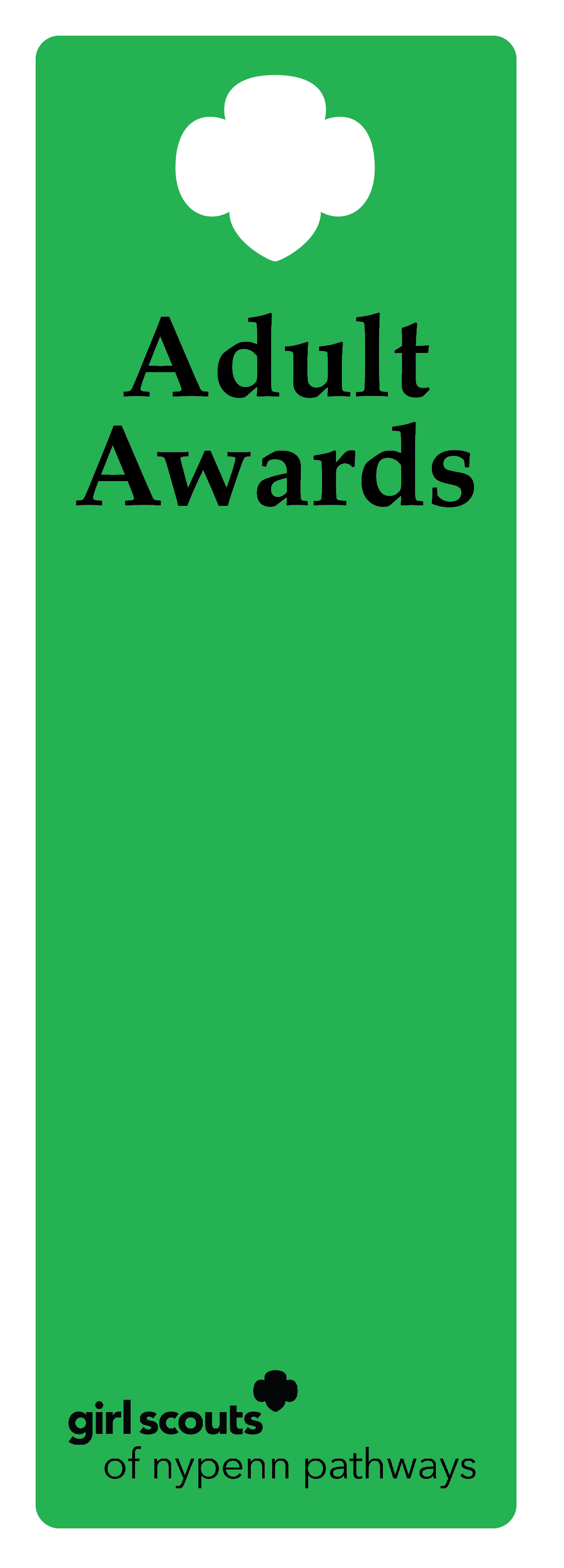 DescriptionThe Volunteer of Excellence award recognizes those volunteers who have contributed outstanding service while partnering directly with youth in any pathways to implement the Girl Scout Leadership Experience (GSLE) through the use of the National Program Portfolio or who have contributed outstanding service in support of the council’s mission delivery to members. CriteriaThe nominee is an active, registered adult Girl Scout.The nominee has successfully completed a term of service and all requirements for the position.The nominee has performed beyond the expectations for the position to deliver the GSLE to girls using the National Program Portfolio.The nominee actively recognizes, understands and practices the values of inclusive behavior.The nominee has not previously received the Volunteer of Excellence Award.NominationA nomination form is completed and submitted to the council’s recognition committee, along with supporting documentation indicating how the nominee meets the criteria.  The recognition committee reviews the nomination documentation, then approves or denies.Example of nomineeA troop parent decides to volunteer with the troop as a Cookie Parent. As a result, the troop hosted three cookie booths and the troop hit their cookie goal.A volunteer assists in organizing a large recruitment event for local girls. As a result, the area gains two new Girl Scout troops and expands the Girl Scout presence in the community. 